2022-2023Fuqua Middle  School Supply List Grade 6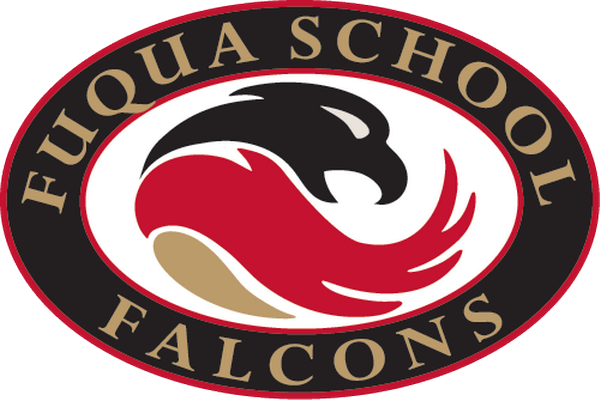 We recommend that students in grade 6 buy 4 Mead-Flex binders (or generic version) for their four core classes because they are light and flexible and won’t make your child’s bookbag too heavy.  Spanish1 – 1” Binder Health and PEGym Uniform ($20.00 will be collected the 1st week of school)1 – 1” Binder Science 1 Flex Binder with dividers English1 Flex Binder with dividers 1 Jumbo Book SoxHistory1 Flex Binder with dividers1 pack of index cards (colorful or white)Math1 Flex Binder with dividers1 compassProtractor12” ruler w/ centimeters and inches1 Jumbo Book Sox1 regular scientific calculator (TI-30XIIS preferred)		2022-2023Fuqua Middle  School Supply List Grade 7We are recommending that students in grade 7 buy 4 Mead-Flex Binders (or generic versions) for their four core classes because they are light and flexible and won’t make your child’s bookbag too heavy.Spanish1- 1” Binder1 Jumbo Book SoxHealth and PEGym Uniform ($20.00 collected the 1st week of school)1- 1” BinderScience1 Flex Binder with dividersEnglish1 Flex Binder with dividers1 Jumbo Book SoxHistory1 Flex Binder with dividersMath 7/Pre-Algebra 71 Flex Binder with dividers1- 3 subject spiral notebook1- 5 pack lined index cards1 pencil pouch with holes for binderMath 7 Only:1 regular scientific calculator (TI-30XIIS preferred)1 protractorPre-Algebra 7 Only:Tl-84 (Plus) Graphing Calculator2022-2023Fuqua  Middle  School Supply List Grade 8We are asking that students in grade 8 buy 4 Mead-Flex binders(or generic versions) for their four core classes because they are light and flexible and won’t make your child’s bookbag too heavy.  Spanish1- 1” Binder1 Jumbo Book Sox3 packs of index cardsHealth and PEGym Uniform ($20.00 collected the 1st week of school)1- 1” BinderScience 1 Flex Binder with dividersEnglish1 Flex Binder with dividers1 Jumbo Book SoxHistory1 Flex Binder with dividers1 Book Sox	Math 8/Pre-Algebra 8/Algebra 81 Flex Binder with dividersTl-84 (Plus) Graphing Calculator1 pencil pouch with holes for binder1 – 3 subject spiral notebookGeneral Supplies (Needed in all Middle School Classes)3 packs of loose-leaf paper (standard rule) 6 large glue sticksAgenda ($8.00 will be collected the 1st week of school) 3 packs of pencils2 glue sticks (purple glue) for STEAM2 boxes of tissues1 container of Clorox Wipes (75 ct.)1 Pencil Pouch containing-1 pair of 7” youth scissors (or larger) 1 of the glue sticks1 pack of colored pencilsblack, blue, and colored Pens extra pencils and erasers3 highlighters– 3 colors1 set of small earbudsGeneral Supplies (Needed in all Middle School Classes)3 packs of loose-leaf paper (standard rule) 6 large glue sticksAgenda ($8.00 will be collected the 1st week of school) 3 packs of pencils2 glue sticks (purple glue) for STEAM2 boxes of tissues1 container of Clorox Wipes (75 ct.)1 Pencil Pouch containing-1 pair of 7” youth scissors (or larger) 1 of the glue sticks1 pack of colored pencilsblack, blue, and colored Pens extra pencils and erasers3 highlighters– 3 colors1 set of small earbudsGeneral Supplies (Needed in all Middle School Classes)3 packs of loose-leaf paper (standard rule) 6 large glue sticksAgenda ($8.00 will be collected the 1st week of school) 3 packs of pencils2 glue sticks (purple glue) for STEAM2 boxes of tissues1 container of Clorox Wipes (75 ct.)1 Pencil Pouch containing-1 pair of 7” youth scissors (or larger)1 of the glue sticks1 pack of colored pencilsblack, blue, and colored Pens extra pencils and erasers3 highlighters– 3 colors1 set of small earbuds